Publicado en Sevilla  el 15/05/2020 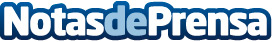 Mudanzas Pablo explica cómo hacer una mudanza en un país en cuarentenaTodos los requisitos para poder cambiar de vivienda sin tener un problema con las autoridadesDatos de contacto:Mudanzas Pablo e hijos https://www.mudanzaspablosevilla.es955 980 377Nota de prensa publicada en: https://www.notasdeprensa.es/mudanzas-pablo-explica-como-hacer-una-mudanza Categorias: Nacional Inmobiliaria Logística http://www.notasdeprensa.es